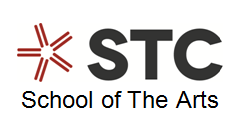  Permission for Medical Treatment: Administrative procedures vary among medical personnel and medical facilities with regard to provision of medical care for a child in the absence of the parent. The exact procedure required by the physical or hospital to be used in emergencies should be verified in advance. In case of an accident or an emergency, I authorize a staff member of the Sacramento Theatre Company to take my child to the above-mentioned physician or to the nearest emergency hospital for such emergency treatment and measures as are deemed necessary for the safety and protection of the child, at my expense.